			PARAMEDIC POSITION DESCRIPTION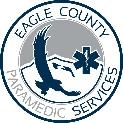 Physical DemandsACKNOWLEDGEMENT:	I acknowledge receipt of this job description. I understand that signing this job description does not create a contract of employment nor guarantee employment for any definite period of time. By signing below you signify that you have read the job posting and you understand, are able and willing to perform the essential functions and duties of the position with or without reasonable accommodation._________________________________	_________________________________	__________________Applicant’s Name				Applicant’s Signature				DateDate: 2/2023Prepared By: Human ResourcesPrepared By: Human ResourcesPosition Title:  ParamedicPosition Title:  ParamedicDepartment: OperationsExempt:  ☐      Non-Exempt: ☒Exempt:  ☐      Non-Exempt: ☒Compensation: for 48/96 schedule: $22.20-$31.32/hour  (expected annualized salary $72,816-$102,730) for 3, 12 hr shift schedule: $33.06-$46.65/hour (expected annualized salary $61,888.32-$87,328.80)Additional Merit Rate: 1%-3%Additional Bi-lingual Merit Rate: 2%Benefits: Medical, Dental, Vision, Retirement, STD/LTD, EAP, LSA, Paid Time OffAlternate Titles: Paramedic 1, Paramedic 2, Paramedic 3, Paramedic 4, Paramedic 5Alternate Titles: Paramedic 1, Paramedic 2, Paramedic 3, Paramedic 4, Paramedic 5Alternate Titles: Paramedic 1, Paramedic 2, Paramedic 3, Paramedic 4, Paramedic 5Reports to: Shift SupervisorReports to: Shift SupervisorReports to: Shift SupervisorFrequent Internal Contacts:1. Shift Supervisor and Operations Staff2. Paramedics and EMTs3. District StaffFrequent External Contacts:1.  Patients2. Families3. Other medical providers and emergency service personnel Number of Employees under Supervision and Titles: May clinically supervise an EMT or other third rider.Number of Employees under Supervision and Titles: May clinically supervise an EMT or other third rider.Number of Employees under Supervision and Titles: May clinically supervise an EMT or other third rider.Number of Employees under Supervision and Titles: May clinically supervise an EMT or other third rider.Job Summary: Administers basic and advanced life support to sick and injured persons in the out-of-hospital setting under the direction of the District Medical Director utilizing District protocols.Job Summary: Administers basic and advanced life support to sick and injured persons in the out-of-hospital setting under the direction of the District Medical Director utilizing District protocols.Job Summary: Administers basic and advanced life support to sick and injured persons in the out-of-hospital setting under the direction of the District Medical Director utilizing District protocols.Job Summary: Administers basic and advanced life support to sick and injured persons in the out-of-hospital setting under the direction of the District Medical Director utilizing District protocols.Values Based ExpectationsExpected to act in accordance with our Mission, Vision and Values at all times.	Mission:Provides skilled, professional and compassionate Emergency Medical Service (EMS) to our community.Vision:To be a world leader in out-of-hospital healthcare.Values:IntegrityBe honest, committed, and consistent in your words and actions.ExcellenceStrive to continuously improve knowledge, practice and skills.CommunityBe helpful, compassionate, and respectful in all interactions.Patient AdvocacyAct in the best interest of your patients.ProfessionalismBe loyal, ethical and team oriented.Values Based ExpectationsExpected to act in accordance with our Mission, Vision and Values at all times.	Mission:Provides skilled, professional and compassionate Emergency Medical Service (EMS) to our community.Vision:To be a world leader in out-of-hospital healthcare.Values:IntegrityBe honest, committed, and consistent in your words and actions.ExcellenceStrive to continuously improve knowledge, practice and skills.CommunityBe helpful, compassionate, and respectful in all interactions.Patient AdvocacyAct in the best interest of your patients.ProfessionalismBe loyal, ethical and team oriented.Values Based ExpectationsExpected to act in accordance with our Mission, Vision and Values at all times.	Mission:Provides skilled, professional and compassionate Emergency Medical Service (EMS) to our community.Vision:To be a world leader in out-of-hospital healthcare.Values:IntegrityBe honest, committed, and consistent in your words and actions.ExcellenceStrive to continuously improve knowledge, practice and skills.CommunityBe helpful, compassionate, and respectful in all interactions.Patient AdvocacyAct in the best interest of your patients.ProfessionalismBe loyal, ethical and team oriented.Values Based ExpectationsExpected to act in accordance with our Mission, Vision and Values at all times.	Mission:Provides skilled, professional and compassionate Emergency Medical Service (EMS) to our community.Vision:To be a world leader in out-of-hospital healthcare.Values:IntegrityBe honest, committed, and consistent in your words and actions.ExcellenceStrive to continuously improve knowledge, practice and skills.CommunityBe helpful, compassionate, and respectful in all interactions.Patient AdvocacyAct in the best interest of your patients.ProfessionalismBe loyal, ethical and team oriented.Essential Duties and ResponsibilitiesAssess nature and extent of illness or injury to establish and prioritize medical procedures to be followed or need for additional assistance.Renders basic life support procedures or initial treatment to patients in a variety of settings which may include:Attempt to restore and stabilize heart rhythm on pulseless, apneic patientPerform basic and advanced airway management, including RSIAdminister injections of medications or immunizationsInitiate IV fluidsMonitor cardiac patientsProvide medical examination and screening of patient’s conditions, reaction to drugs, treatments and significant incidents; observe and report the same to Physician and other medical personnel via radio or telephone as well as documenting on reports.Act as patient advocate in the out-of-hospital setting.Complete all reports, including patient care records, legibly, accurately and by the end of each shift or end of every 24-hour work period.Drives ambulance to and from emergency and non-emergency scenes, assisting with extricating trapped victims as needed, and transporting sick and injured persons to treatment center.Attend staff business meetings and trainings as directed.Check medical/operating supplies and vehicle to ensure preparedness.Directs and coordinates patient care between inter-agency (ie. fire and police) personnel and other District employees.Performs all duties in a safe, courteous, confidential and professional manner, always taking into account the well-being of the patient.Mentors, trains and encourages fellow staff as needed to help them attain their full potential.Maintains vehicles and quarters pursuant to ECPS policies.May supervise one or more employees.Other duties as assigned.Additional Job Duties, see Pay Grade Reference 2022 for more information on expectations, requirements, duties:Paramedic 2: Research and present one clinical or operational topic per yearEarn at least one merit job per yearParamedic 3:Meets expectations for Paramedic 2Attend at least one outside conference/workshop/class per yearParamedic 4:Additional job duties will vary by track, but may include:Education Track: Field Training Instructor for other ECPS staffCritical Care Track: Operate as a Critical Care ParamedicSupervisor Track: Provide support to ECPS staff as a fill-in SupervisorCommunity Paramedic Track: Provide support as a fill-in Community ParamedicParamedic 5:Attends additional trainings and maintains credentials as requiredParticipated in FTI and additional required meetings as neededParamedic 5 additional roles may include: Critical Care, Educator, Community ParamedicEssential Responsibilities Related to Client PrivacyExpected to protect the privacy of all patient information in accordance with the District’s privacy policies, procedures and practices as required by federal and Colorado law and in accordance with general principles of professionalism as a healthcare provider. May access protected health information and other patient information only to the extent that is necessary to complete job duties. May only share such information with those who have a need to know specific patient information to complete their job responsibilities related to treatment, payment or other company operations.Encouraged and expected to report, without the threat of retaliation, any concerns regarding the District’s policies and procedures on patient privacy and any observed practices in violation of that policy to the designated Privacy Officer. Expected to actively participate in the District’s privacy training and is required to communicate privacy policy information to coworkers, students, patients and others in accordance with District policy. Essential qualifications, knowledge, skills and abilities needed for position:Essential qualifications, knowledge, skills and abilities needed for position:Essential qualifications, knowledge, skills and abilities needed for position:Essential qualifications, knowledge, skills and abilities needed for position:AreaCommentsRequiredPreferredEducationHigh School Diploma☒☐ExperienceMinimum of three years of experience in a 911 system (FP-C and Critical Care experience preferred) if coming from an outside agency☒☐Licenses or AccreditationsCurrent Colorado Paramedic certification must be state certified before hire dateCurrent National Registry certification in Paramedic. Must be certified within 6 mos. of hire dateCurrent certification in BLS/CPR (Cardiopulmonary Resuscitation), ACLS (Advanced Cardiac Life Support) and PALS (Pediatric Advanced Life Support) (required within 6 mos. of hire) and NRP (Neonatal Resuscitation Program) (required within one year of hire)Valid State of Colorado motor vehicle operating license, with continued safe driving historyEach must be maintained and current for the duration of employment.☒☒☒☒☒☐☐☐☐☐Computer OperationsProficient computer skills; the ability to type, keyboard, and navigate in various programs. ☒☐Language and Communication SkillsAbility to communicate orally with a wide range of individuals, in various and potentially stressful situations. Ability to read and interpret documents such as safety rules, operating and maintenance instructions, and procedure manuals. Ability to write routine reports and correspondence with a high degree of professionalism and accuracy. Ability to effectively interact and communicate with patients, co-workers and District staff. ☒☐Reasoning SkillsAbility to solve practical problems and deal with a variety of concrete variables in situations where only limited standardization exists. Ability to interpret a variety of instructions furnished in written, oral, and diagram or schedule form. Must practice sound decision-making skills.☒☐Mathematical SkillsAbility to add, subtract, multiply, and divide in all units of measure, using whole numbers, common fractions, and decimals.  Ability to compute rate, ratio and percent.☒☐Language AbilityBilingual in Spanish preferred☐☒LIFTINGLIFTINGLIFTINGLIFTINGLIFTINGWeightNONEUP TO 1/31/3 to 2/32/3 OR MOREUp to 10 Pounds☐☐☐☒Up to 25 Pounds☐☐☒☐Up to 50 Pounds☐☒☐☐Up to 100 Pounds☒☐☐☐More than 100 Pounds ☒☐☐☐OTHER PHYSICAL ACTIVITIES REQUIREDOTHER PHYSICAL ACTIVITIES REQUIREDOTHER PHYSICAL ACTIVITIES REQUIREDOTHER PHYSICAL ACTIVITIES REQUIREDOTHER PHYSICAL ACTIVITIES REQUIREDActivitiesNONEUP TO 1/31/3 to 2/32/3 OR MOREStanding☐☐☐☒Walking☐☐☐☒Sitting☐☐☒☐Driving, in all weather conditions☐☐☒☐Digital dexterity (using hands and fingers to administer treatment)☐☐☐☒Reaching with hands and arms☐☐☐☒Typing, using a keyboard or tablet, writing with a pen and paper☐☐☒☐Climb or balance (includes stairs, ambulance, outdoor or uneven terrain)☐☐☒☐Stoop, kneel, crouch or crawl☐☐☐☒Talk and hear, in variable conditions☐☐☐☒Taste or smell☐☒☐☐OTHER REQUIRED ACTIVITIES AND DEMANDSOTHER REQUIRED ACTIVITIES AND DEMANDSIndoor/OutdoorBoth indoor and outdoor work (in all weather conditions) required.Hazardous Materials or NoiseEmployees are frequently called to scenes that may involve hazards or hazardous materials and may potentially respond to a scene involving chemical or biological terrorism agents. Employees must always regard their safety first when responding to all scenes and always follow ECPS policy and procedure for dealing with these situations.The noise level in the work environment is usually moderate, but may be high at times due to vehicle and mechanical equipment noise.Equipment Used in JobComputer, telephone, 10-key, copier, fax, scanner, smartphone/mobile device, motor vehicle, cardiac monitor and other medical equipment/instruments. Emotional EffortWork environment is frequently hectic with exposure to highly emotional and stressful situations. Regular scheduling involves long shifts, regularly scheduled and unscheduled overtime and emergency callbacks.  OtherFrequent travel throughout the work day within and outside of Eagle County. VISION: VISION: VISION: Close Vision ☒Distance Vision ☒Color Vision ☒Peripheral Vision ☒Depth Perception ☒Ability to adjust focus ☒